Supplementary material: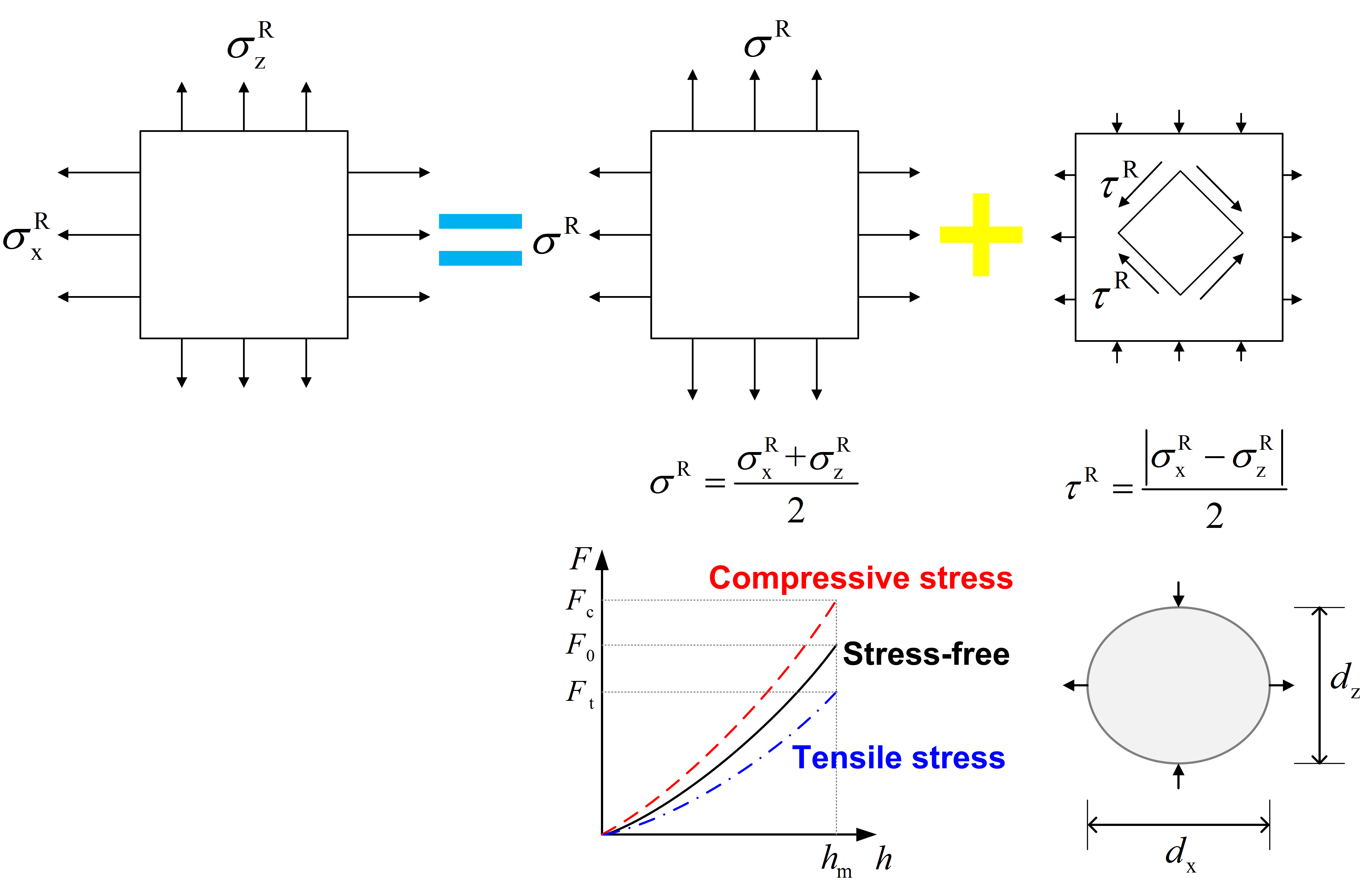 FIG. S1. Schematic illustration of decomposition of non-equibiaxial residual stress, and influences of residual stress on load-depth curves and remnant indentation.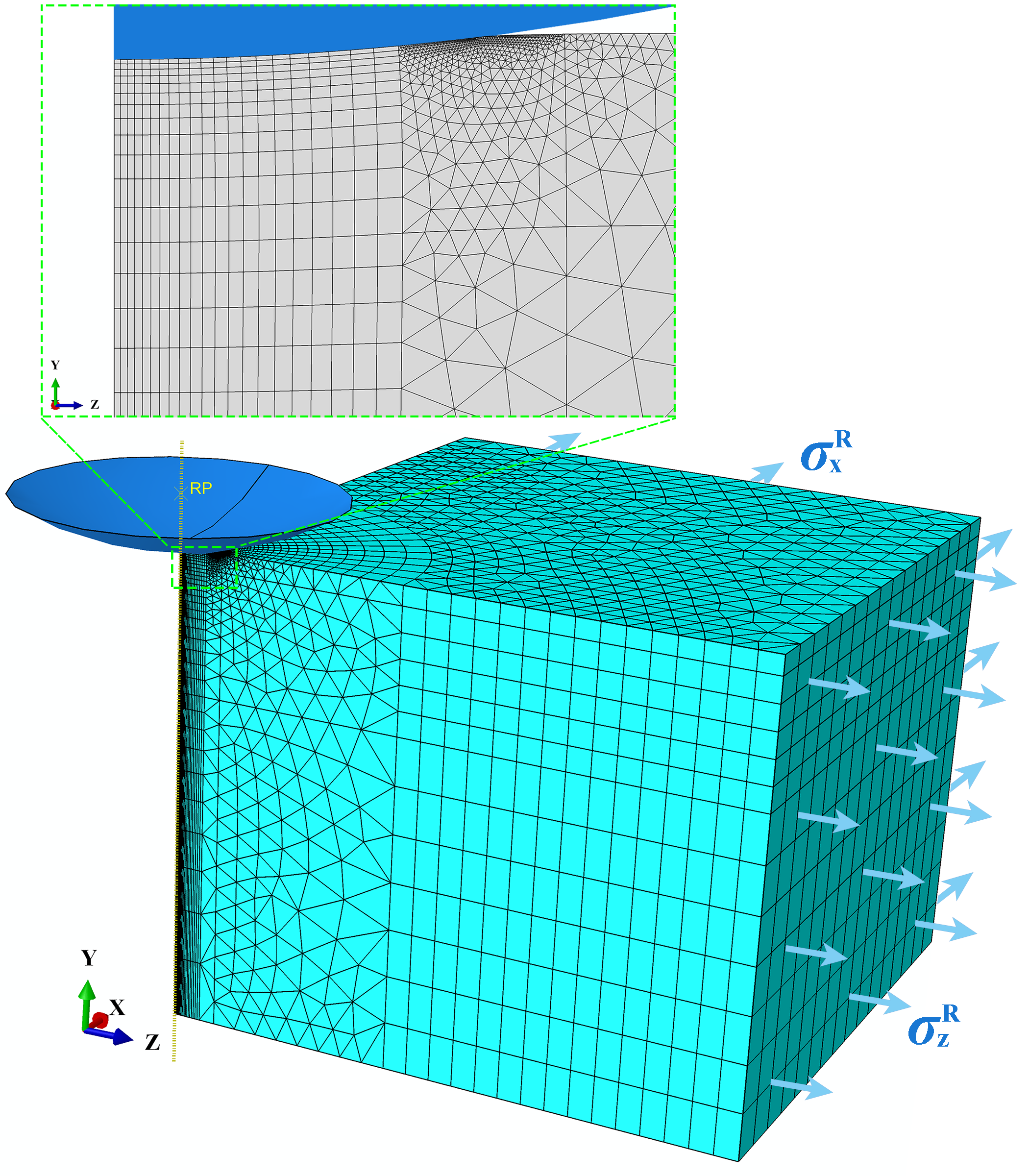 FIG. S2. 3D finite element model and mesh for simulation of spherical indentation on stressed sample.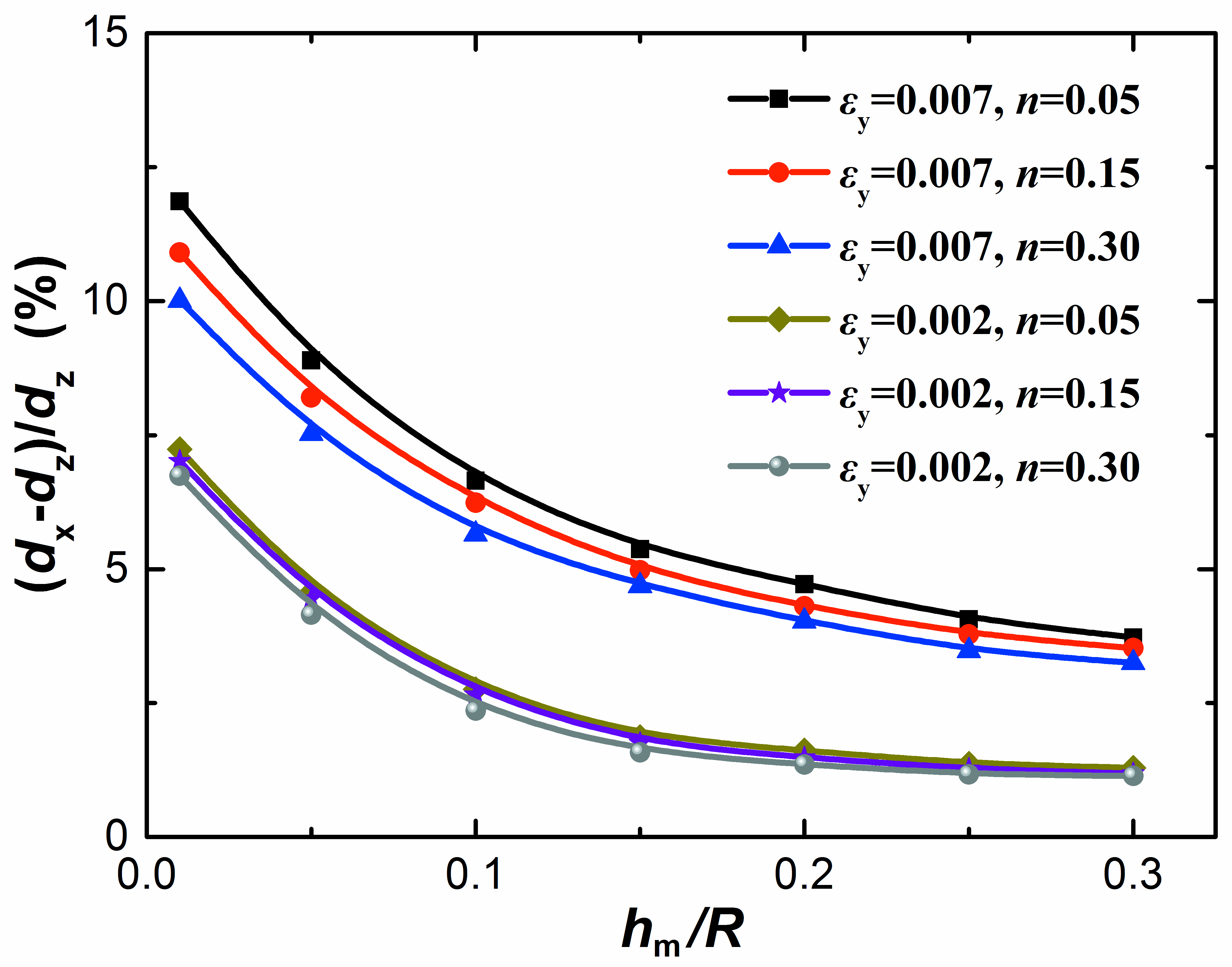 FIG. S3. Influence of normalized indentation depth on the asymmetry of remnant indentation for typical materials under the same residual stress ( and ).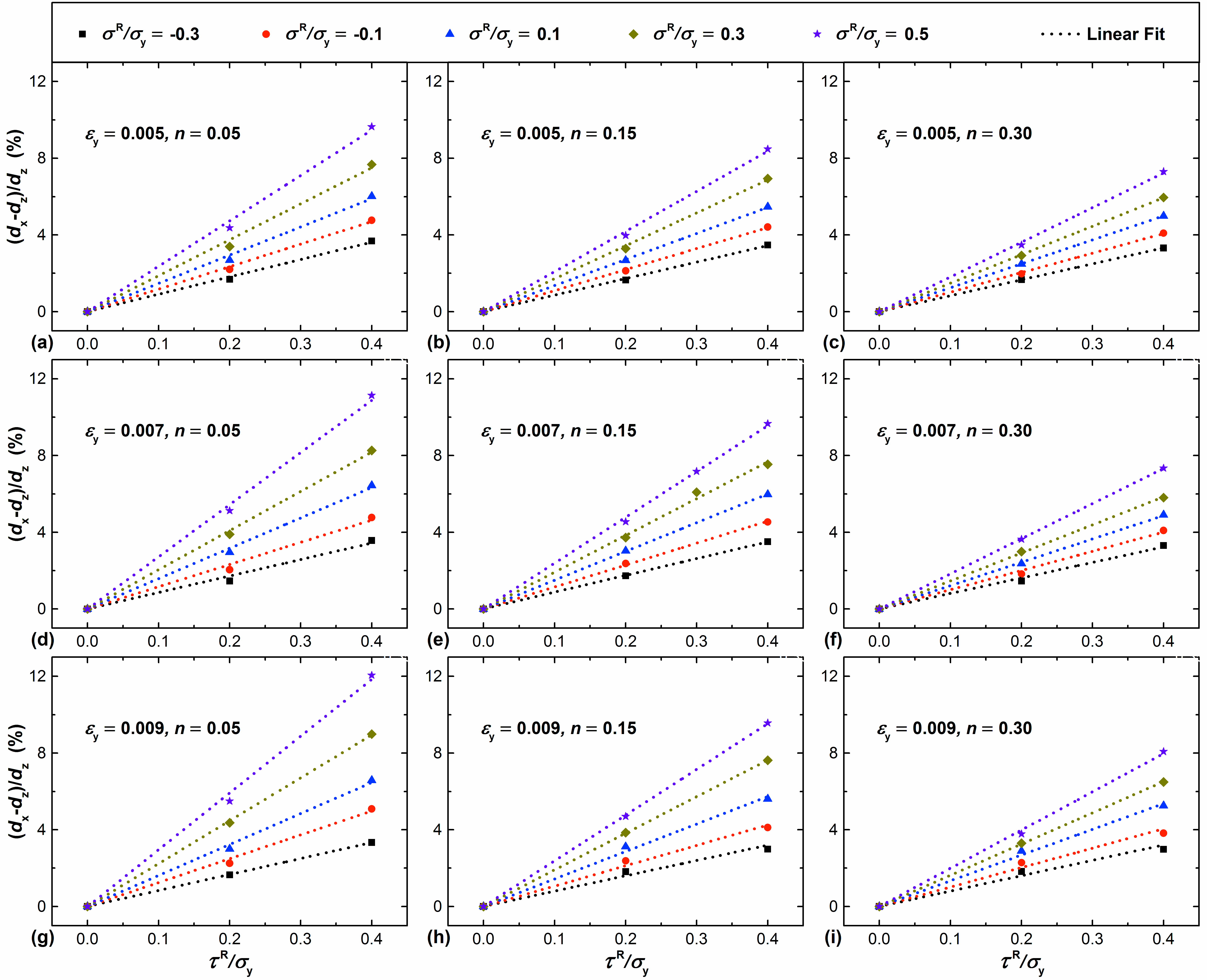 FIG. S4. Variation of the asymmetry of remnant indentation with the normalized shear stress part under various equibiaxial stress parts for different materials: (a)  and , (b)  and , (c)  and , (d)  and , (e)  and , (f)  and , (g)  and , (h)  and , and (i)  and .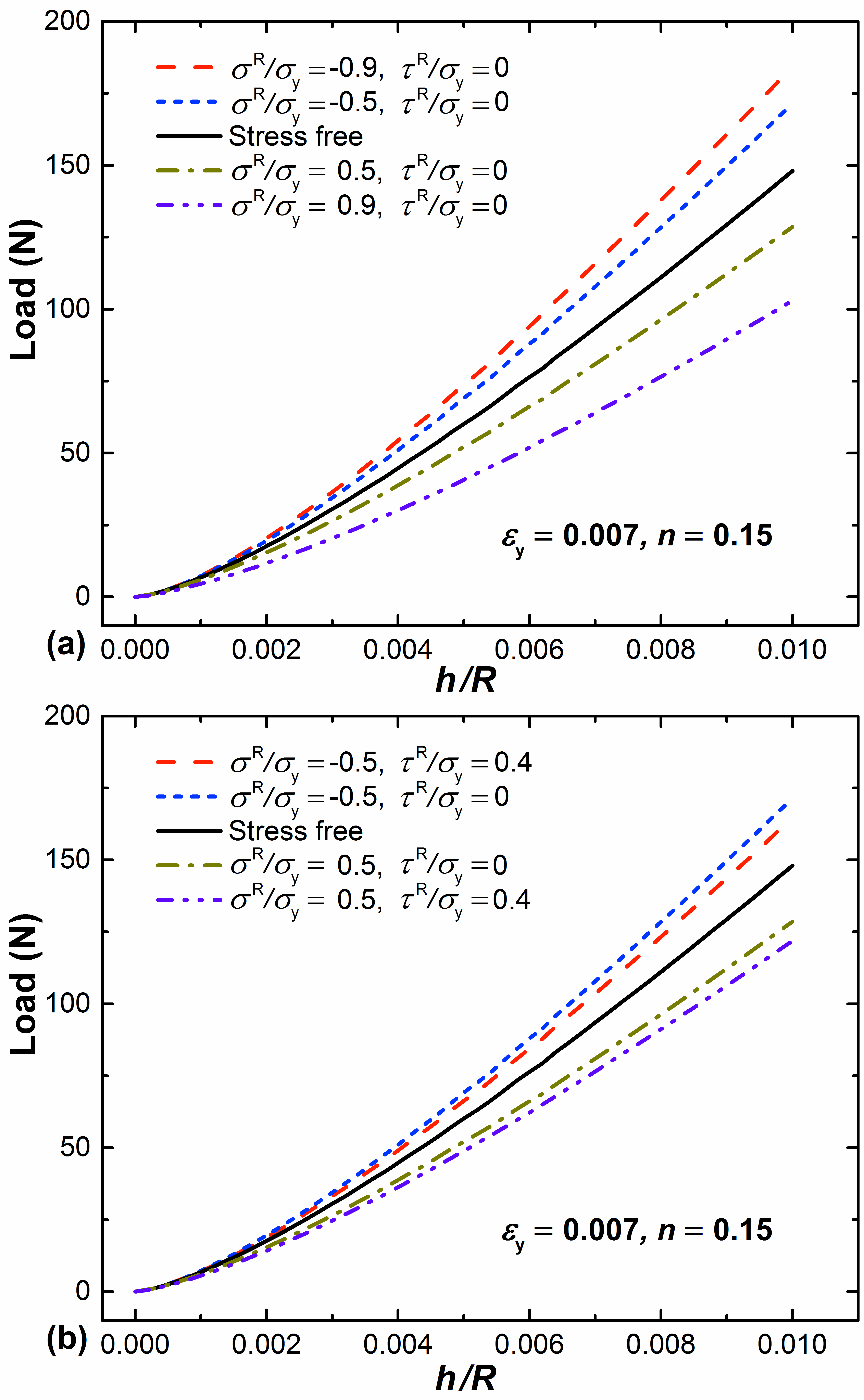 FIG. S5. The indentation load-depth curves for the same material (, ) under residual stresses (a) with various equibiaxial stress parts and identical shear stress part, and (b) with identical equibiaxial stress part and various shear stress parts.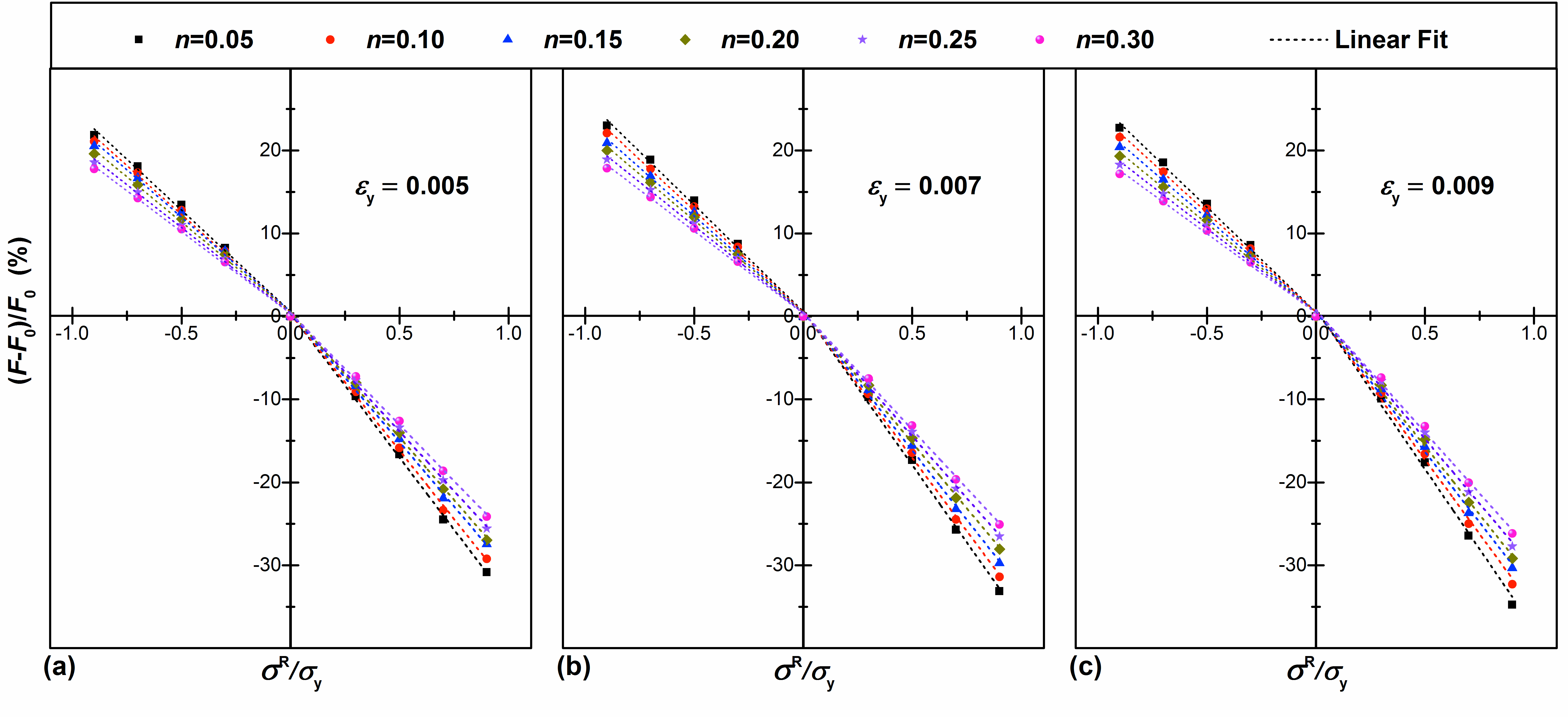 FIG. S6. The bilinear relation between the relative load change and the normalized equibiaxial stress for materials with a constant yield strain of (a) 0.005, (b) 0.007 and (c) 0.009 and different strain-hardening exponents. These materials were subjected to equibiaxial stresses, namely the shear part equals to 0.